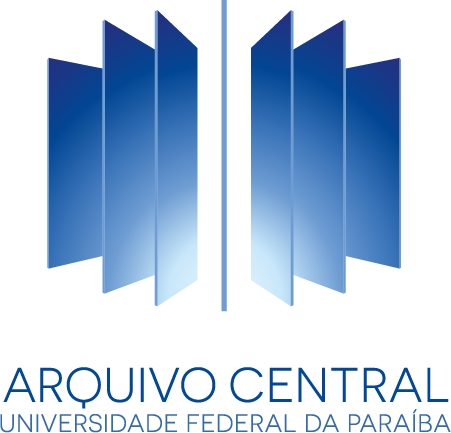 PESQUISA ACADÊMICAAbrir Chamado na Central de Atendimento https://atendimento-arquivo.ufpb.br/ e anexar este documento preenchido em formato PDF. Para docentes externos à UFPB enviar este formulário preenchido para o e-mailcaip@reitoria.ufpb.brDADOS DO USUÁRIODiscente: Formação/Cargo:Instituição:Docente orientador(a):Fone de contato:DADOS DA PESQUISA⬜ Graduação                             ⬜Mestrado                             ⬜DoutoradoEspecificar o tema da pesquisa:DADOS DOS DOCUMENTOSTipo de documento, produtores dos documentos, datas, nº do processo/documento, etc